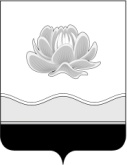 Российская Федерация Кемеровская область - КузбассМысковский городской округСовет народных депутатов Мысковского городского округа(шестой созыв)Р Е Ш Е Н И Е от 22 февраля 2023г. № 14-нО внесении изменений в решение Совета народных депутатов Мысковского городского округа от 03.06.2014 № 27-н «Об утверждении Положения об организации ритуальных услуг и содержания мест захоронения на территории Мысковского городского округа»ПринятоСоветом народных депутатовМысковского городского округа21 февраля 2023 годаВ соответствии с Федеральным законом от 14.07.2022 № 236-ФЗ «О фонде пенсионного и социального страхования Российской Федерации», руководствуясь статьей 32 Устава Мысковского городского округа, Совет народных депутатов Мысковского городского округар е ш и л:1. Внести в решение Совета народных депутатов Мысковского городского округа от 03.06.2014 № 27-н «Об утверждении Положения об организации ритуальных услуг и содержания мест захоронения на территории Мысковского городского округа» (в редакции решений от 17.06.2014 № 37-н, от 22.02.2018 № 11-н) (далее - решение) следующие изменения:1.1. пункт 5 изложить в следующей редакции:«5. Контроль за исполнением настоящего решения возложить на комитет Совета народных депутатов Мысковского городского округа по развитию городского хозяйства, экологии и промышленности, администрацию Мысковского городского округа.»;1.2. внести в Положение об организации ритуальных услуг и содержания мест захоронения на территории Мысковского городского округа, утвержденное решением следующие изменения:1.2.1. в разделе 1:1.2.1.1. в пункте 1.1 статьи 1 слова «Гигиеническими требованиями к размещению, устройству и содержанию кладбищ, зданий и сооружений похоронного назначения «СанПиН 2.1.2882-11», утвержденными Постановлением Главного государственного санитарного врача Российской Федерации от 28.06.2011 № 84, Национальным стандартом ГОСТ Р 53107-2008 «Услуги бытовые. Услуги ритуальные. Термины и определения», утвержденным Приказом Федерального агентства по техническому регулированию и метрологии от 18.12.2008 № 516-ст,» исключить;1.2.1.2. во втором абзаце пункта 4.1 статьи 4 слова «Кемеровской области» дополнить словом « - Кузбасса»; 1.2.2. пункт 4.6 статьи 4 раздела 2 изложить в следующей редакции:«4.6. Стоимость услуг, предоставляемых согласно гарантированному перечню услуг по погребению, определяется Советом народных депутатов Мысковского городского округа (далее - Совет народных депутатов) по согласованию с соответствующими отделениями Фонда пенсионного и социального страхования Российской Федерации, а также с органами государственной власти Кемеровской области - Кузбасса.».1.2.3. в пункте 10.1 статьи 10 слова «Кемеровской области» дополнить словом « - Кузбасса»;1.2.4. в пункте 12.2 статьи 12 слова «Кемеровской области» дополнить словом « - Кузбасса».2. Настоящее решение направить главе Мысковского городского округа для подписания и опубликования (обнародования) в установленном порядке.3. Настоящее решение вступает в силу на следующий день после его официального опубликования (обнародования).4. Контроль за исполнением настоящего решения возложить на комитет Совета народных депутатов Мысковского городского округа по развитию городского хозяйства, экологии и промышленности, администрацию Мысковского городского округа.Председатель Совета народных депутатовМысковского городского округа				                 А.М. КульчицкийГлава Мысковского городского округа			                       Е.В. Тимофеев